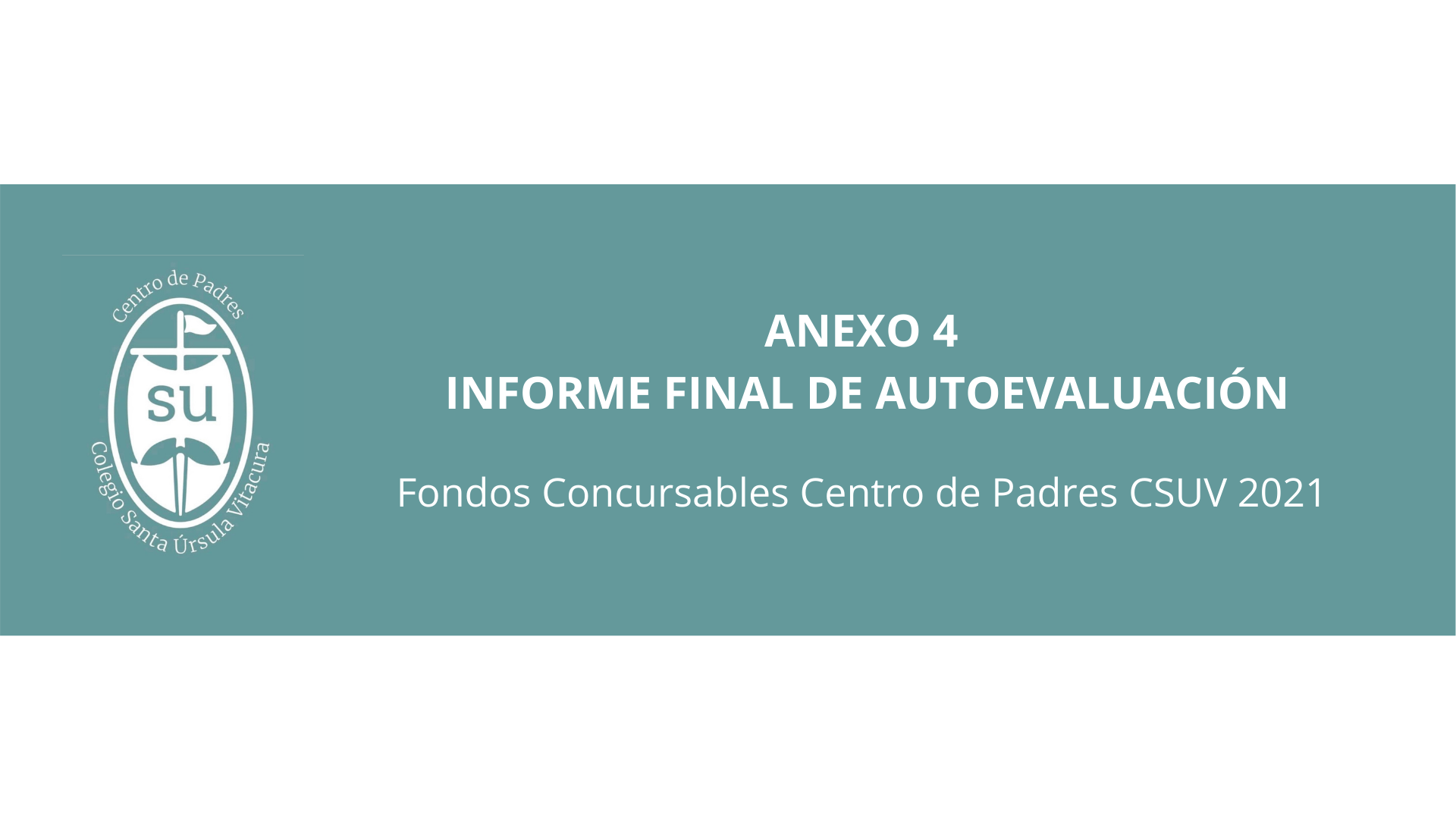 DATOS DE LAS RESPONSABLES DEL PROYECTO:OBJETIVOS Y RESULTADOSAPORTES A LA COMUNIDAD URSULINACOMUNIDAD URSULINA BENEFICIADA Y PARTICIPANTESBENEFICIARIOS(alumnas/padres/apoderados/profesores/dirección/religiosas)PARTICIPANTES DEL PROYECTO(alumnas/padres/apoderados/profesores/dirección/religiosas)EXTERNOS(personas naturales, empresas, pymes, instituciones, etc.)IMPLEMENTACIÓNPROYECCIÓN DEL PROYECTO EN EL TIEMPOOTROSNombre del ProyectoCategoría (Marque con una X la categoría del proyecto)Categoría (Marque con una X la categoría del proyecto)SustentabilidadDeporte y EntretenciónEcología y Medio AmbienteCulturaInnovación TecnológicaVida SaludableInnovación SocialResponsable 1Responsable 2NombreCargo en el proyectoTeléfono celularEmailObjetivosResultados alcanzadosDetalleNúmeroTotalDetalleNúmeroTotalNombreActividadFecha de implementaciónLugar de implementaciónActividades realizadas para la implementaciónSe debe indicar si fueron actividades programadas o no programadasActividades realizadas para la implementaciónSe debe indicar si fueron actividades programadas o no programadasActividades realizadas para la implementaciónSe debe indicar si fueron actividades programadas o no programadasActividades realizadas para la implementaciónSe debe indicar si fueron actividades programadas o no programadasActividades realizadas para la implementaciónSe debe indicar si fueron actividades programadas o no programadasActividades realizadas para la implementaciónSe debe indicar si fueron actividades programadas o no programadasActividades realizadas para la implementaciónSe debe indicar si fueron actividades programadas o no programadasActividades realizadas para la implementaciónSe debe indicar si fueron actividades programadas o no programadasActividades realizadas para la implementaciónSe debe indicar si fueron actividades programadas o no programadasActividades realizadas para la implementaciónSe debe indicar si fueron actividades programadas o no programadasActividades realizadas para la implementaciónSe debe indicar si fueron actividades programadas o no programadas